Western Australia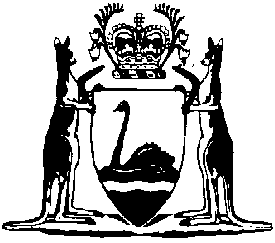 Liquor Control Act 1988Racing and Gaming Regulations Amendment (Liquor Control) Regulations (No. 2) 2023Western AustraliaRacing and Gaming Regulations Amendment (Liquor Control) Regulations (No. 2) 2023ContentsPart 1 — Preliminary1.	Citation	12.	Commencement	1Part 2 — Liquor Control (Irrungadji Restricted Area) Regulations 2010 amended3.	Regulations amended	24.	Regulation 9 amended	2Part 3 — Liquor Control (Jarlmadangah Burru Restricted Area) Regulations 2019 amended5.	Regulations amended	36.	Regulation 10 amended	3Part 4 — Liquor Control (Noonkanbah Restricted Area) Regulations 2009 amended7.	Regulations amended	48.	Regulation 9 amended	4Liquor Control Act 1988Racing and Gaming Regulations Amendment (Liquor Control) Regulations (No. 2) 2023Made by the Governor in Executive Council.Part 1 — Preliminary1.	Citation		These regulations are the Racing and Gaming Regulations Amendment (Liquor Control) Regulations (No. 2) 2023.2.	Commencement		These regulations come into operation as follows —	(a)	Part 1 — on the day on which these regulations are published on the WA legislation website;	(b)	the rest of the regulations — on the day after that day.Part 2 — Liquor Control (Irrungadji Restricted Area) Regulations 2010 amended3.	Regulations amended		This Part amends the Liquor Control (Irrungadji Restricted Area) Regulations 2010.4.	Regulation 9 amended		In regulation 9 delete “4 December 2023.” and insert:		4 December 2028.Part 3 — Liquor Control (Jarlmadangah Burru Restricted Area) Regulations 2019 amended5.	Regulations amended		This Part amends the Liquor Control (Jarlmadangah Burru Restricted Area) Regulations 2019.6.	Regulation 10 amended		In regulation 10 delete “13 December 2023.” and insert:		13 December 2028.Part 4 — Liquor Control (Noonkanbah Restricted Area) Regulations 2009 amended7.	Regulations amended		This Part amends the Liquor Control (Noonkanbah Restricted Area) Regulations 2009.8.	Regulation 9 amended		In regulation 9 delete “25 July 2023.” and insert:		25 July 2028.V. MOLAN, Clerk of the Executive Council